基础部工作简报第87期基础部党总支                            2018年9月30日本期要目□基础部召开挂职教师经验交流会□基础部启动2018年“质量月”活动□基础部组织学习习近平总书记在全国教育大会上的重要讲话精神□我院成功举办大学生创业培育“海鸥行动”集训活动□基础部召开新学期外聘教师教学工作专题会□基础部召开党风廉政建设警示教育活动部署会□学院首届“沃特福德杯”酒店交际英语大赛圆满结束□我院举办“声临其境”英文配音大赛□教学部成功举办第十期“明德讲堂”□基础部酒店英语教研团队赴青岛香格里拉大酒店开展专业调研□教学部与艺术学院联合开展端午节庆祝活动□我院举办第十届英语文化节颁奖典礼暨汇报演出□基础部举办“大学生即兴演讲能力提升途径”海斯曼课堂□基础部举办精品资源共享课建设和省级教学成果申报培训会基础部组织“不忘初心，牢记使命”主题党日活动□我院教师在省第三届高校体育教师基本功大赛获得佳绩基础部召开挂职教师经验交流会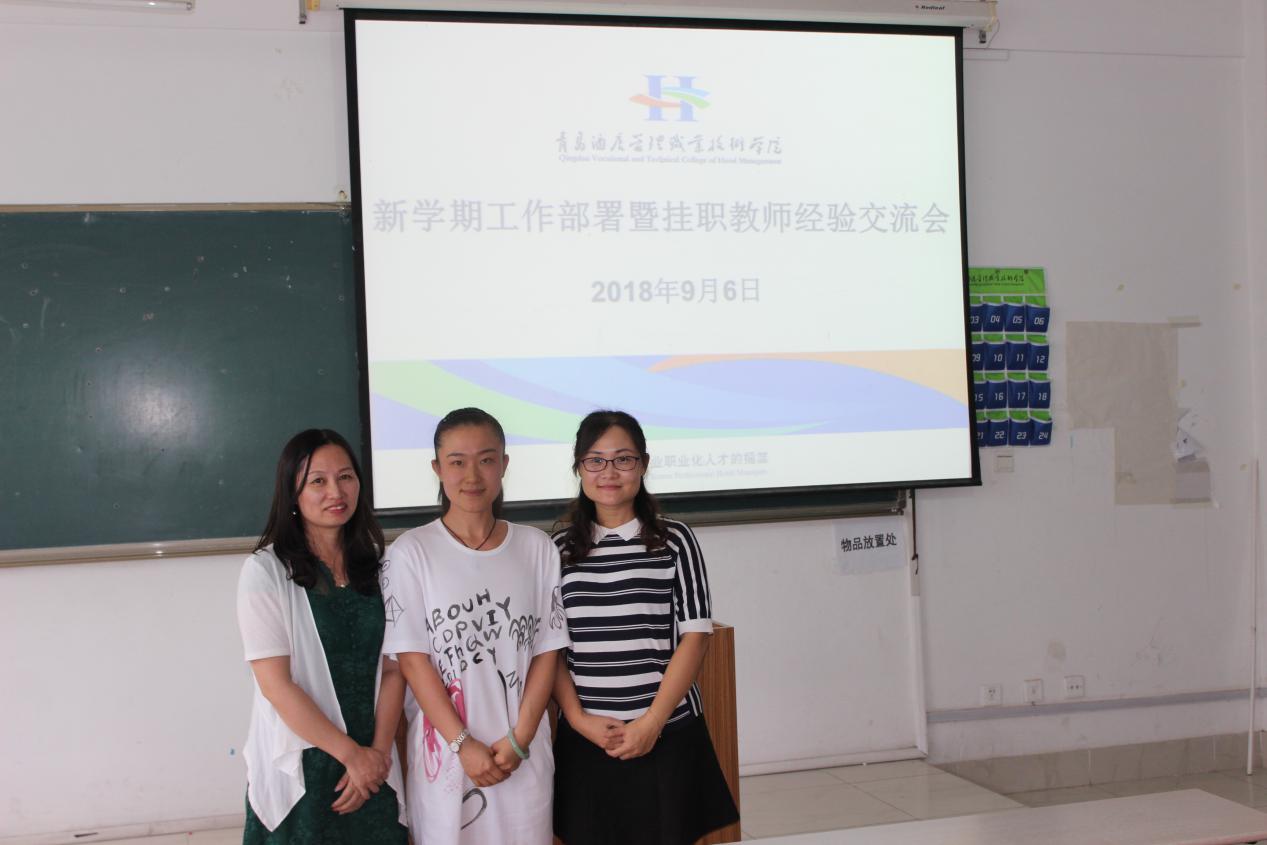 9月6日下午，基础部在信息工程技术学院楼210召开挂职教师经验交流会，基础部全体教师参加。  会上，李云云、蒲春芳、刘静文三维教师分别做了挂职汇报，就在挂职单位的所见、所闻、所感、所学与全体教师进行了交流分享，与本学期的教学实践相结合，对我院的就业实习、校企合作和基础课程教学提出了中肯的意见和建议。本次挂职交流不仅有助于教师更加深入的了解企业文化，还有助于开拓视野、积累教学经验，基于企业对毕业生的素质要求，有针对性的进行基础课程教育。基础部启动2018年“质量月”活动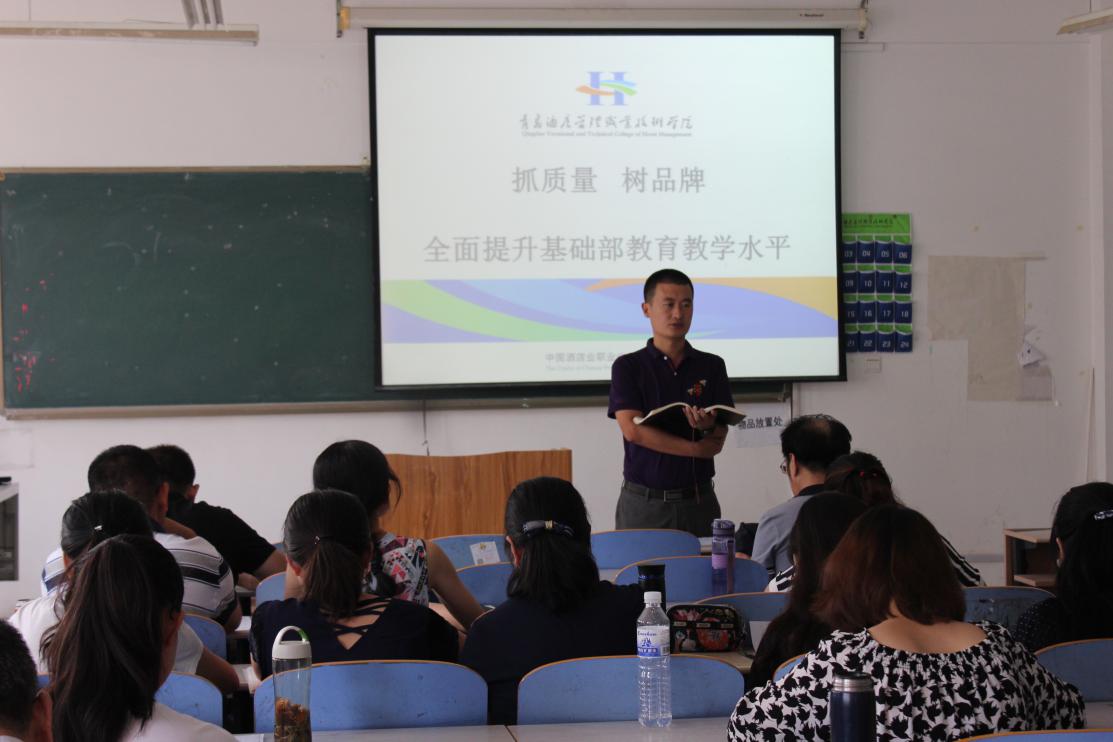 为全面贯彻落实上级文件精神和学院新学期工作部署，促进新旧动能转换，打造高质量发展新引擎，让质量成为发展新动力，全面提升部门各项工作水平，落实好立德树人根本任务，基础部于近日启动了2018年“质量月”活动。9月6日下午，基础部举行活动启动仪式，对活动进行安排布置。会议由基础部主任董瑞虎主持，教学部全体教职工参加。会上，董瑞虎传达了山东省教育厅下发的鲁教计函﹝2018﹞9号《关于组织开展2018年全省教育系统“质量月”活动的通知》和学院关于开展“质量月”活动的部署，宣读了《基础部2018年“质量月”活动实施方案》，对活动的目的意义、活动主要内容、实施过程和相关要求等做了详细解读和安排布置。董瑞虎在讲话中指出，提高质量管理，实现高质量发展，一是要加强党建工作质量，充分发挥党建对各项工作的引领作用；二是要提高课堂教学质量，任课老师要对上课秩序、课堂纪律、教学内容、教学质量负责，要自觉维护课堂教学秩序，保证课堂教学质量；三是要潜心研究，提高科研能力，提升科研质量；四是构建“四五六”育人模式，打造基础部大课程思政体系，提高育人质量；五是要加强师德师风建设，牢固树立模范意识和奉献意识，为人师表，为学院省优质校建设贡献力量。基础部组织学习习近平总书记在全国教育大会上的重要讲话精神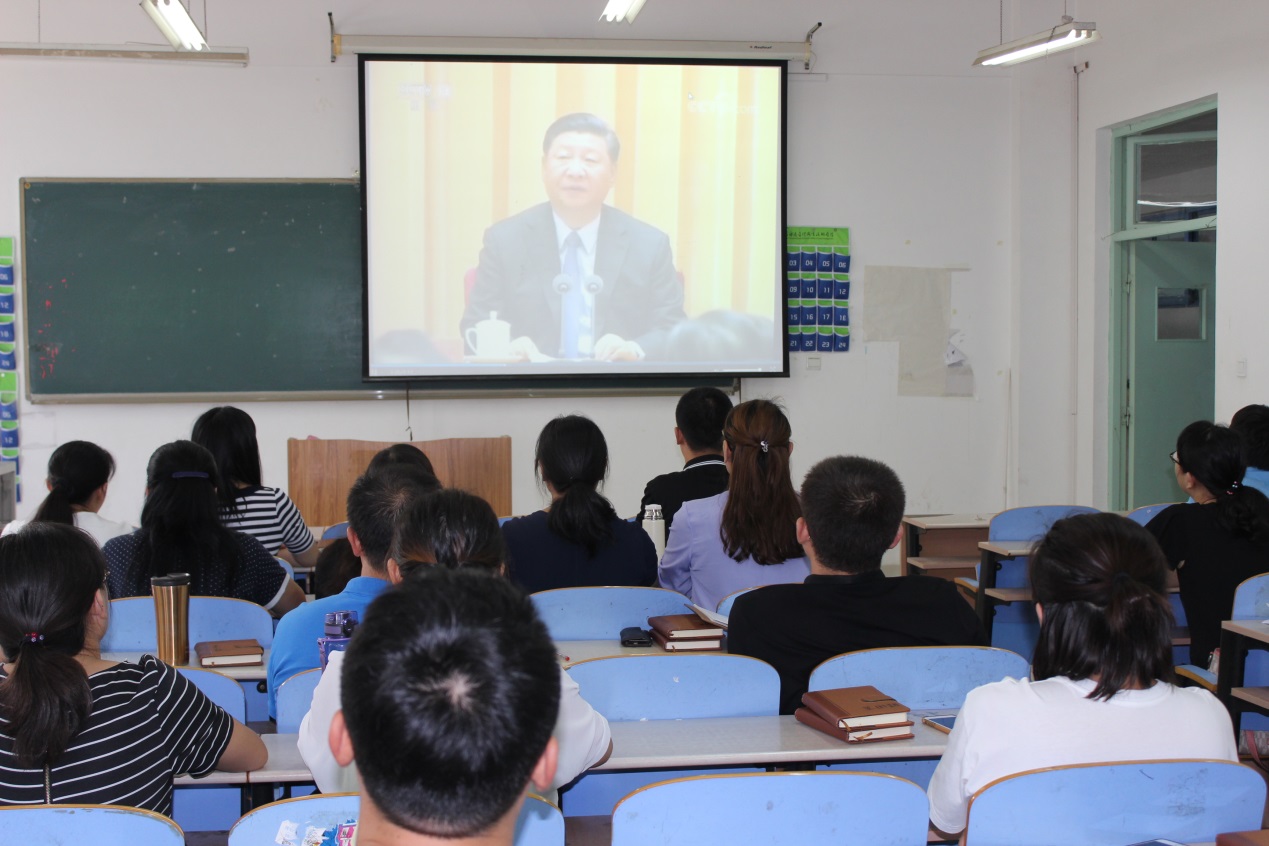 9月13日下午两点，基础部党支部组织全体党员在B楼210教室，学习了习近平总书记在全国教育大会上的重要讲话精神。会议由书记董瑞虎主持。全体党员在聆听了习近平总书记的重要讲话后，都深受鼓舞和感动，同时也感受到自己肩负的责任和使命。大家纷纷表示在今后的教学工作中，将以习近平总书记重要讲话精神为根本遵循，坚守本分、立德树人、传播知识、塑造灵魂，为学院的发展、为国家教育事业的发展和民族振兴做出应有贡献。我院成功举办大学生创业培育“海鸥行动”集训活动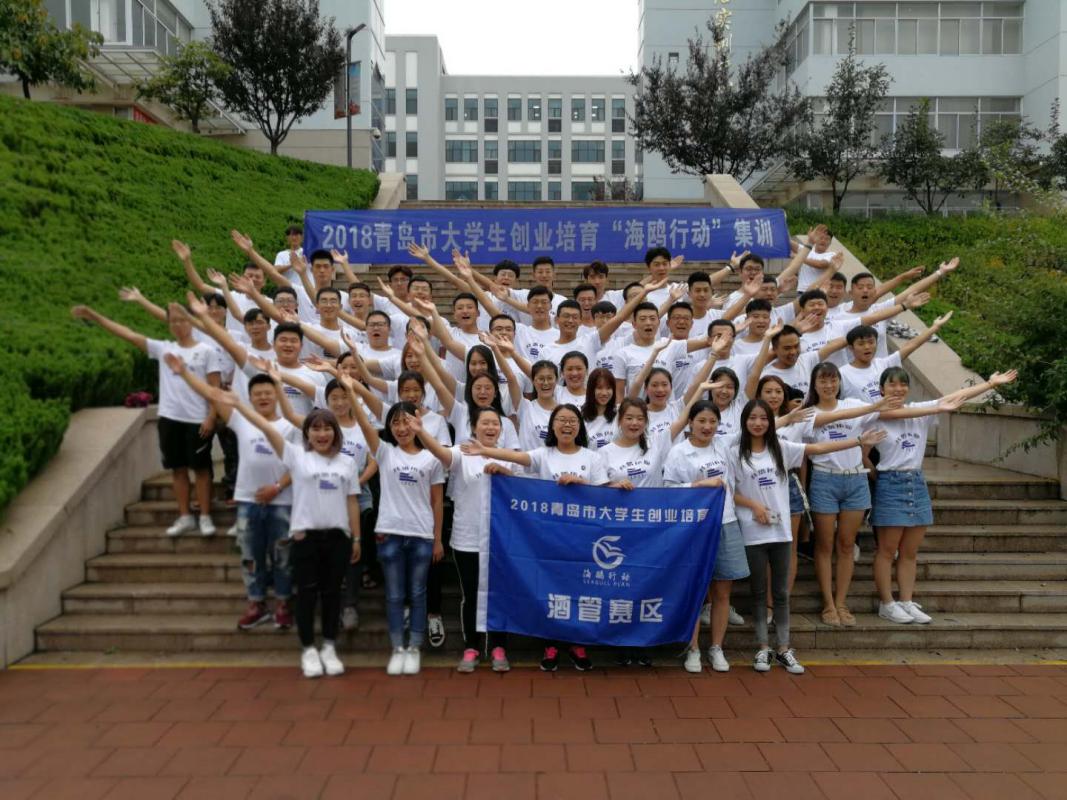 为普及创业知识和方法、提升学生创业实践能力，学校联合人力资源和社会保障局，于9月13日至9月16日在我校组织开展了青岛市大学生创业培育“海鸥行动”集训活动。集训历时三天四夜，共计40课时。采用“创客培育+项目选拔+创业提升”的三段式创业培养模式,通过以引导式培育为特色的创业大赛,培育选拔一批优秀大学生创业项目和团队,并纳入重点培养范围,提供集“场地+导师+资金+课程+商机+推广”六位一体的系统创业提升。集训内容主要包括拓展训练、互动课堂、模拟商战、项目规划、路演提高，力求训练生动有趣、感悟深刻、受益有效。此次集训对我院学生的创新创业能力起到了很好的培养和促进作用，也有力地推动了我院新一轮创业教育工作的发展。基础部召开新学期外聘教师教学工作专题会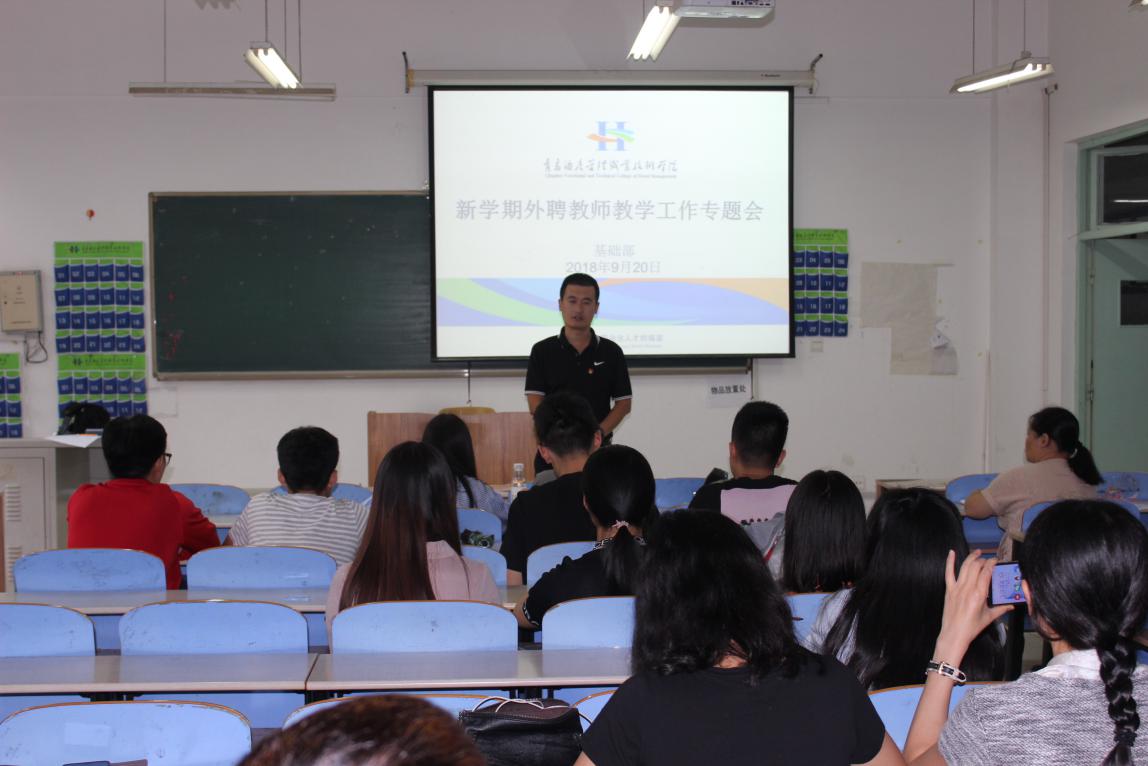 9月20日下午，基础部在信息工程技术学院楼210召开新学期外聘教师教学工作专题会，基础部主任董瑞虎、各教研室主任、全体外聘教师参会。会上，基础部办公室主任刘景龙介绍了学院以及基础部的基本情况，带领老师们一起学习讨论了校外登录校园网的调停课、成绩登录等问题，强调了学院关于授课教师上课以及学生课堂纪律的规章制度，严肃外聘教师签到程序，鼓励外聘教师运用多种方式方法授课。董瑞虎认为外聘教师是学院教师队伍的重要组成部分，对各位老师能够承担学院教学任务表示了感谢，要求各位老师要遵守国家的法律法规和学校的规章制度，要有政治纪律，爱岗敬业、廉洁从教，以高度的责任感和事业心认真地上好每一堂课。专题会的召开，加深了外聘教师对学院相关政策、制度的了解，增强了外聘教师的政治意识、纪律意识和责任意识，保证了基础部新学期教学工作的顺利开展。基础部召开党风廉政建设警示教育活动部署会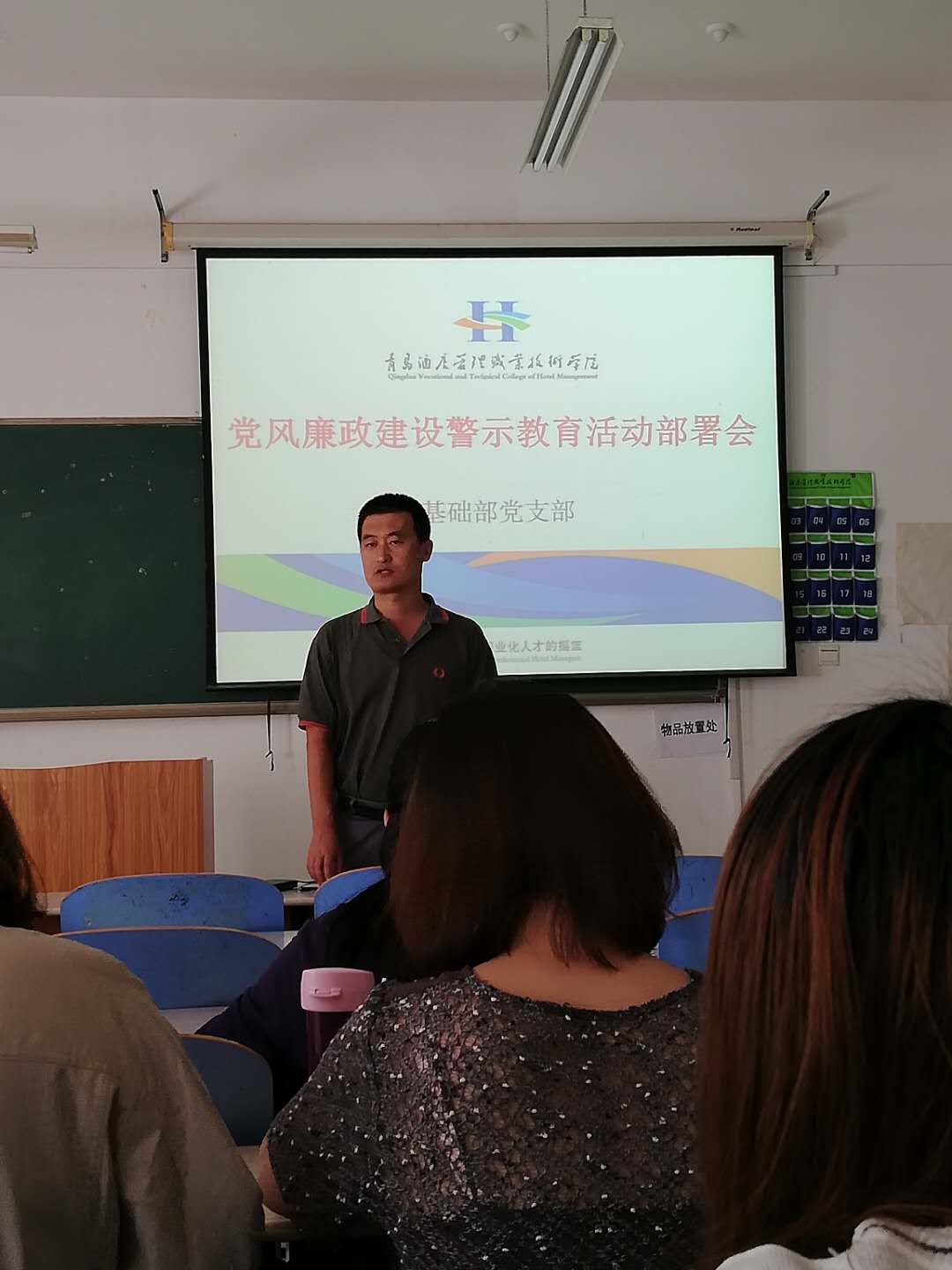 9月27日下午，基础部党支部在B楼210教室召开了全体党员会议，集体学习了院纪委印发的《关于开展党风廉政建设警示教育活动的实施方案》，增强广大党员同志的廉洁从业意识和拒腐防变能力，推进学院党风廉政建设。会上，支部书记董瑞虎强调，身为一名教师党员，一定要坚定理想信念，时刻保持清醒的头脑和艰苦奋斗的工作作风，在日常的工作和生活中，严格遵守学院的各项规章制度，把党风廉政建设落到实处。